DOCUMENT UNIQUEMENT RESERVE AUX MEMBRES DE L’OISEAU CLUB PROVENCALNom : ……STEPHANE…………………………………………….Prénom*: ……………………………………………….   Tel*:  06.13.75.24.91 	Capacitaire : Oui          Non                                               Envoi :  Oui          Non Achat                   Vente                     Echange                   Recherche                       Don          Oiseau              Accessoire             AutreMerci de bien vouloir cocher la case de votre choix.Description : Vends grande cage L 100cm / l 70cm / H 130cm. Photos ci-dessous 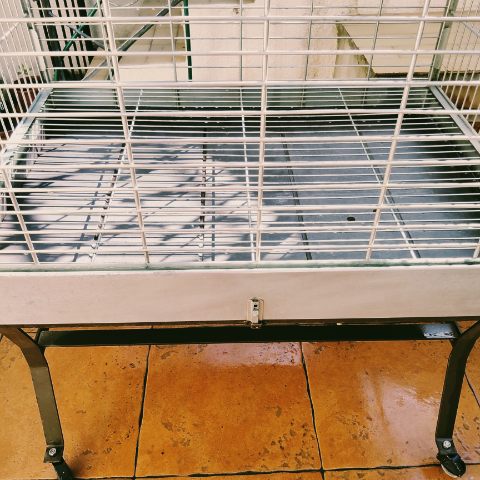 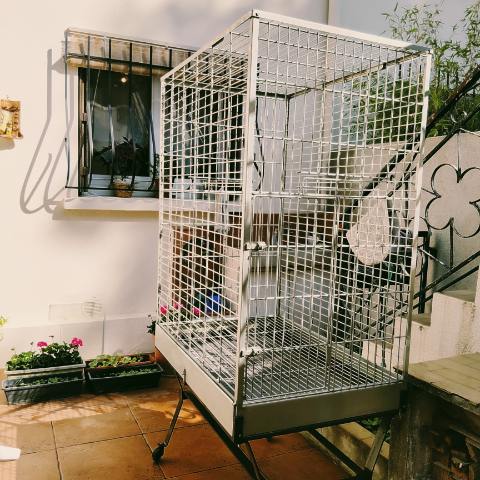 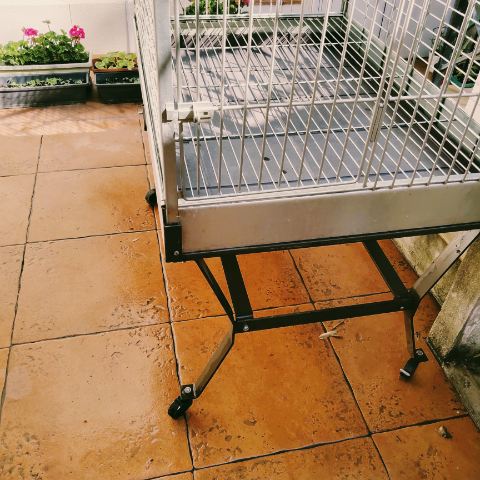 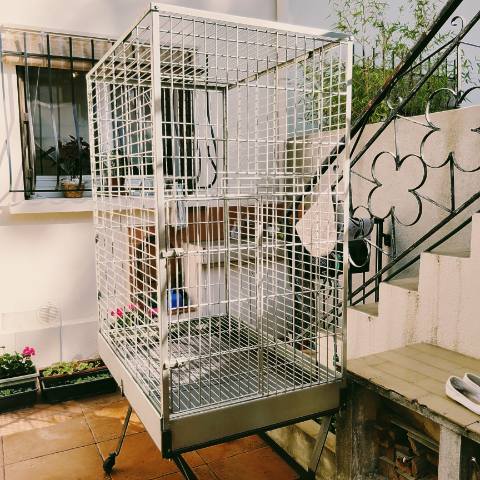 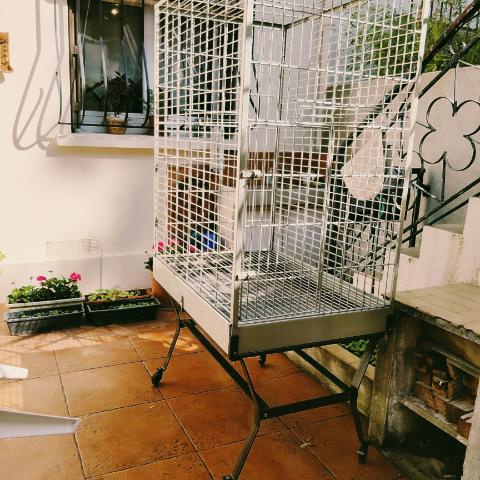 L’Oiseau club Provençal dégage toute responsabilité sur la ou les transactions entre les personnes.           Obligatoire *.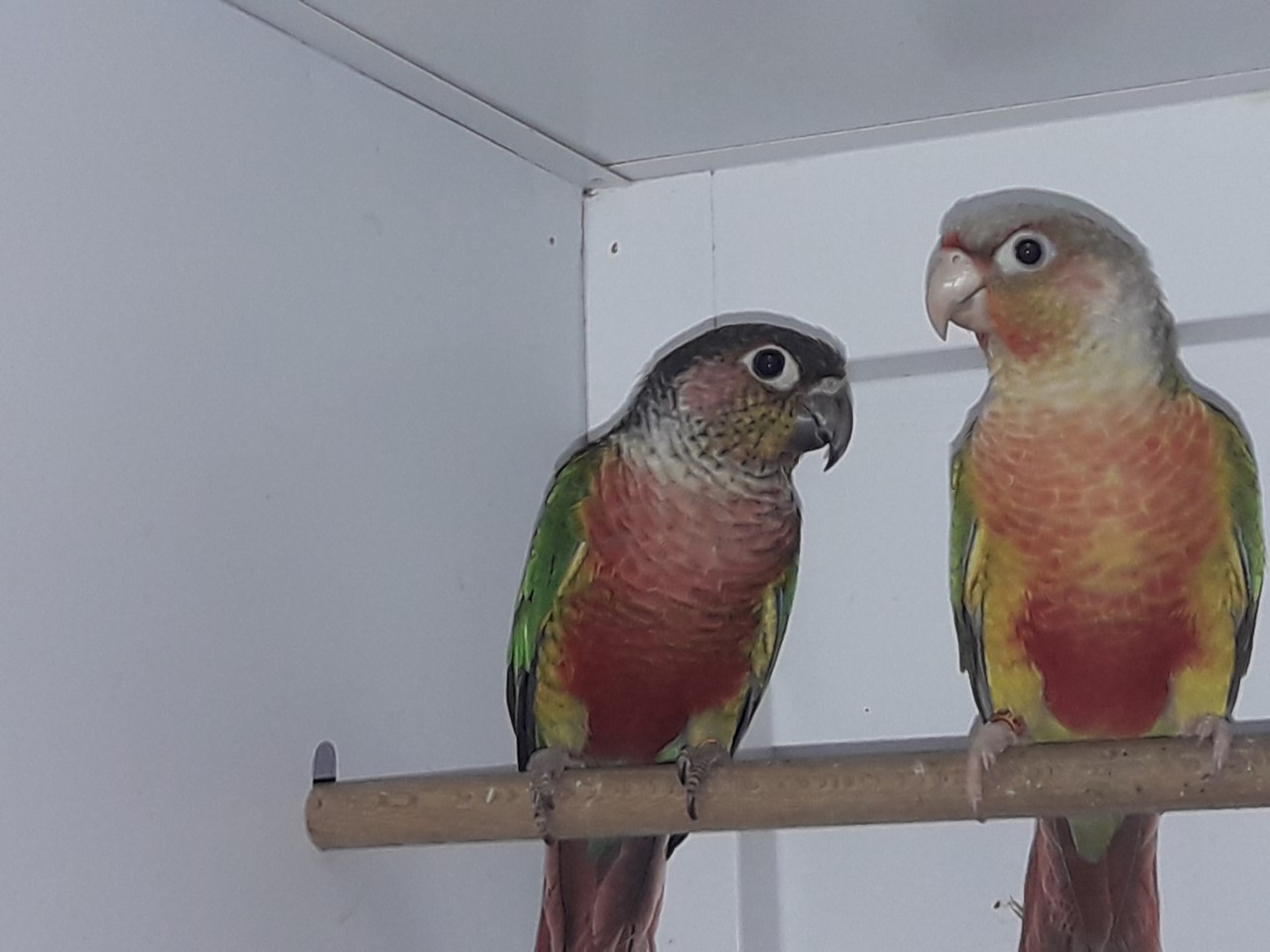 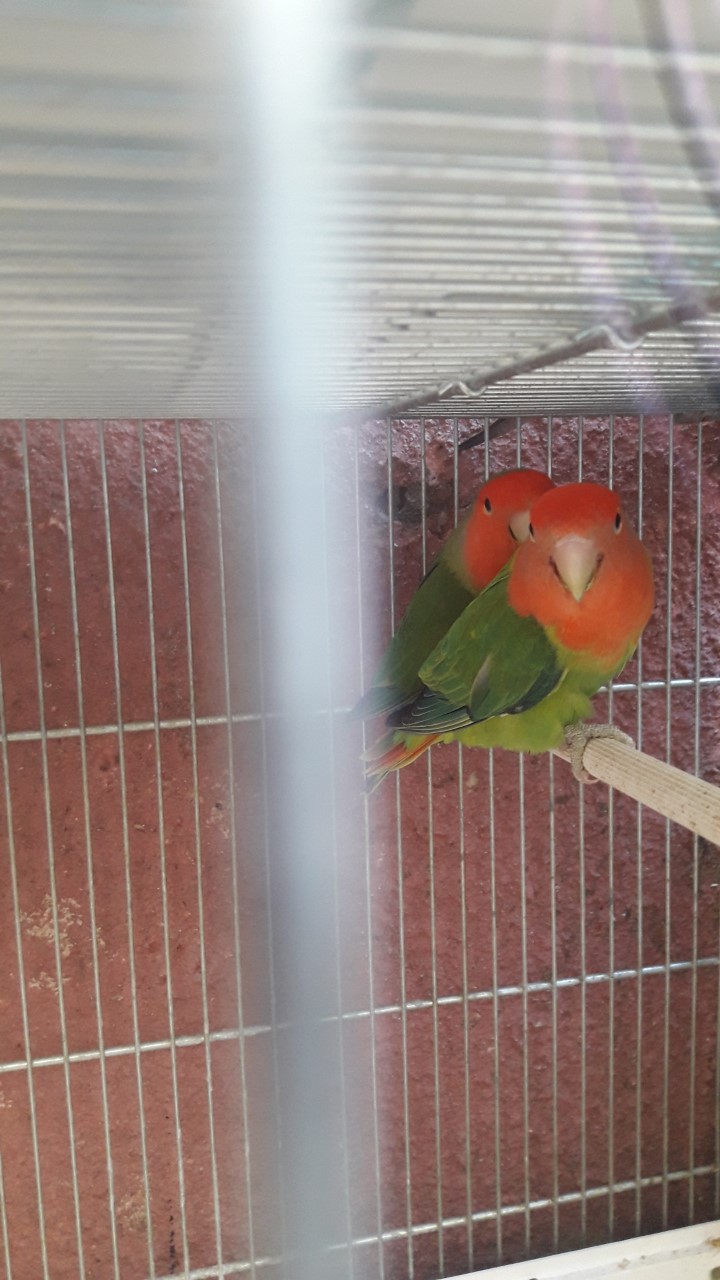 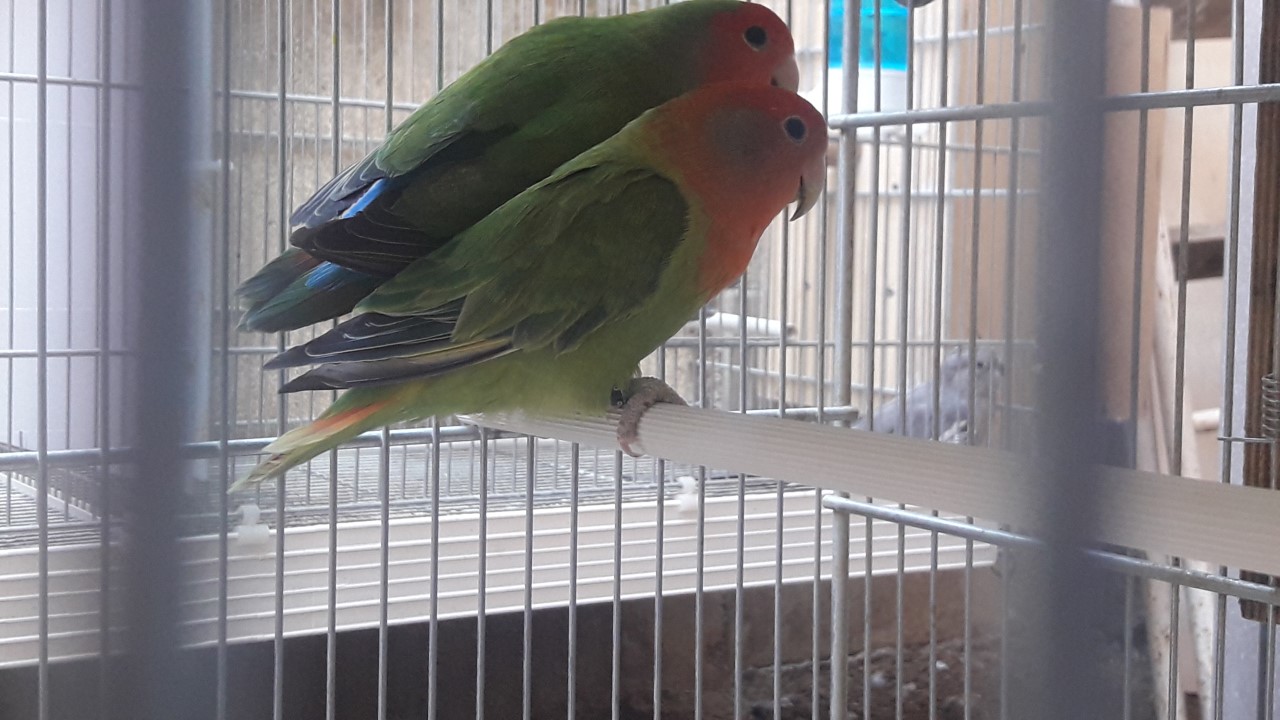 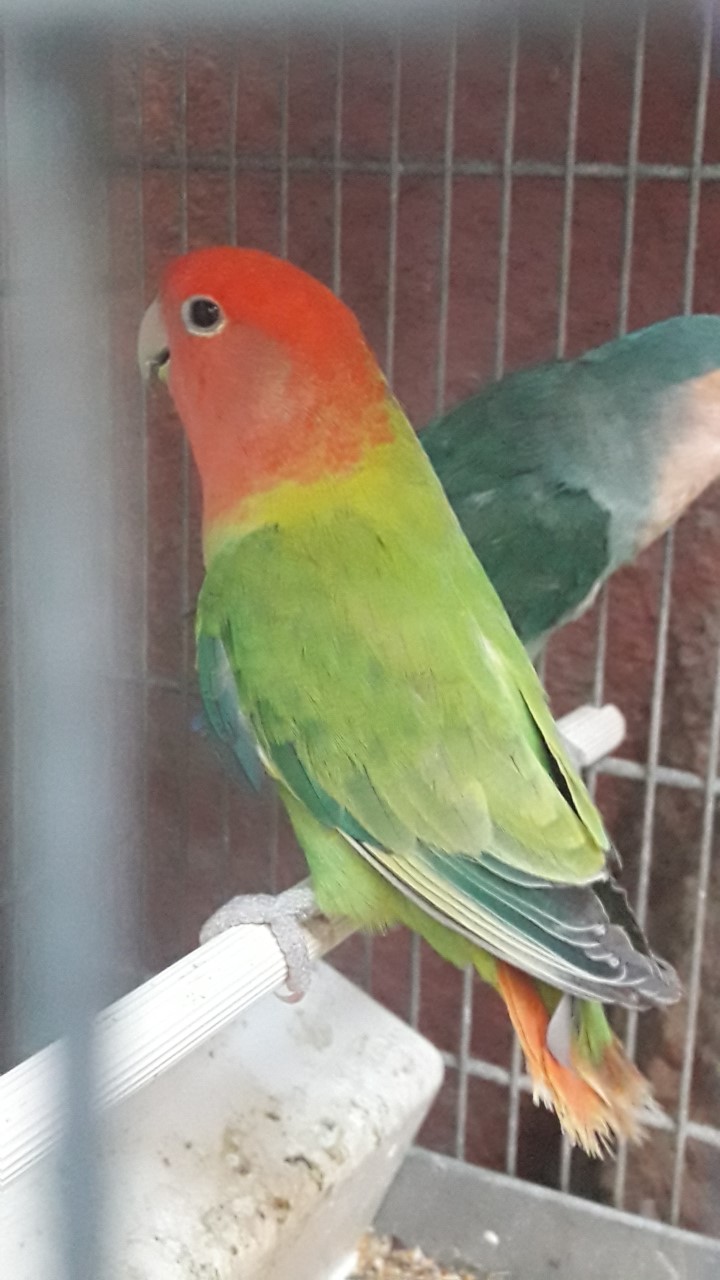 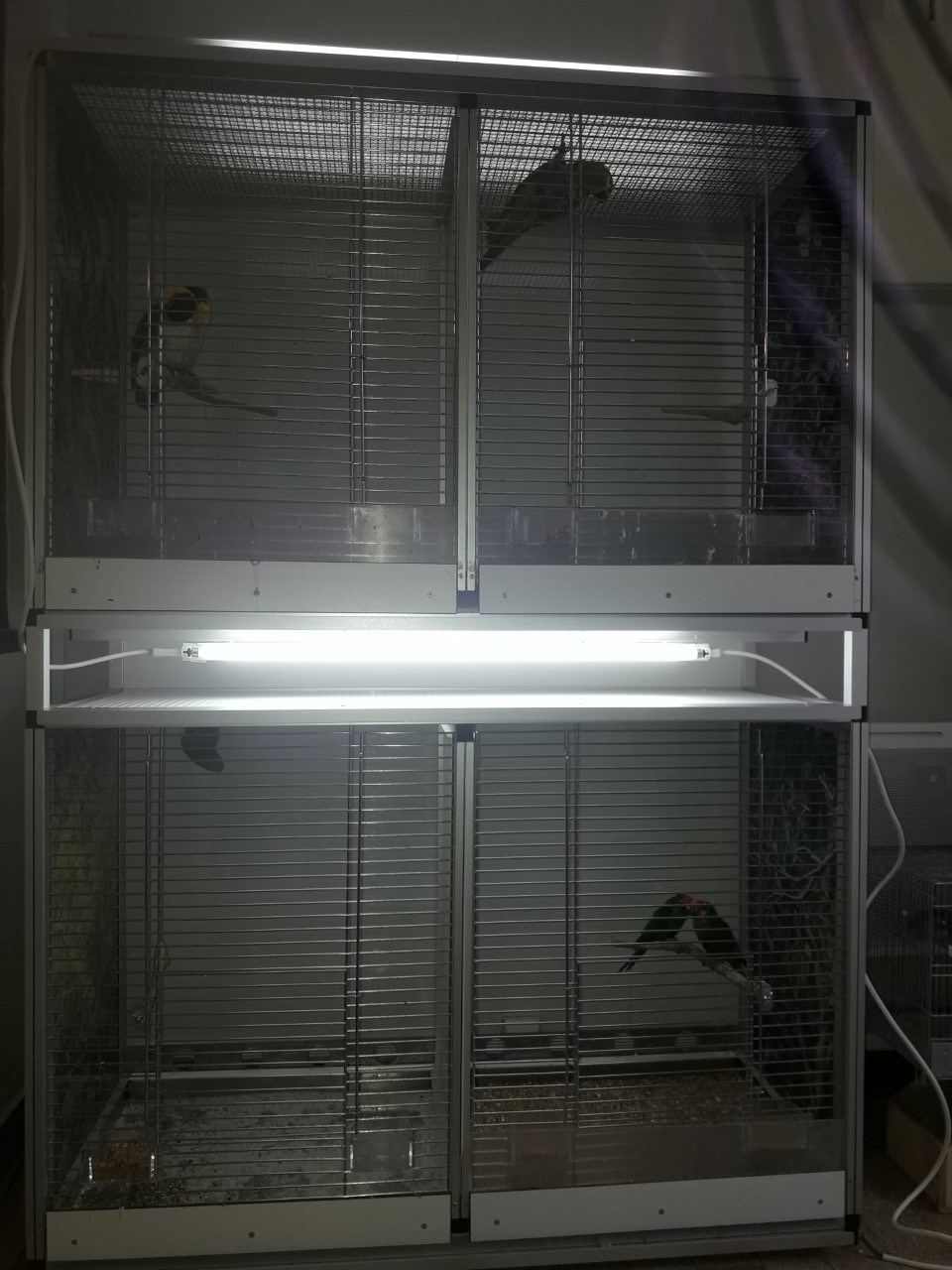 